Die Pioneer-PlakettenGeben Sie an, was die verschiedenen Elemente, die auf denPioneer-Plaketten zu sehen sind, jeweils bedeuten.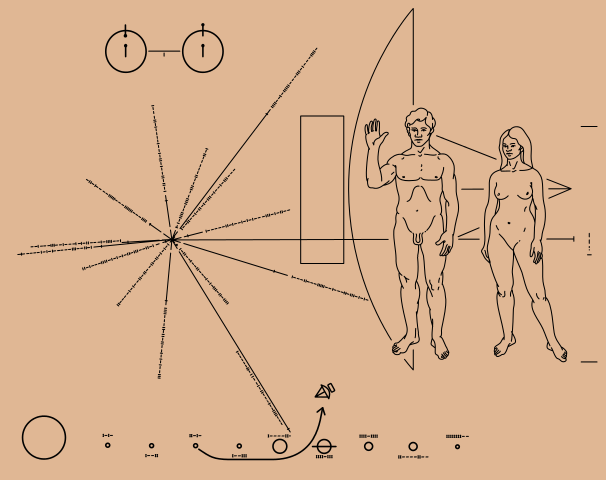 Bildquelle: „Pioneer plaque“: Vectors by Oona Räisänen (Mysid); designed by Carl Sagan & Frank Drake; artwork by Linda Salzman Sagan, Original by NASA (Public Domain (PD-USGov)) via https://commons.wikimedia.org/wiki/File:Pioneer_plaque.svg)abcdef